青理工-新加坡国立大学“3+1+1”本硕联培项目申请表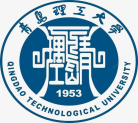 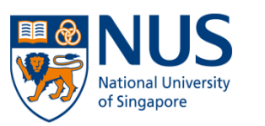 申请人签名：                               日期：      年   月   日姓名姓名性别健康状况健康状况照片身份证号身份证号手机号码手机号码照片电子邮箱电子邮箱照片家庭住址家庭住址所在学院所在学院专业班级班级学号前五学期加权平均分前五学期加权平均分前五学期加权平均分前五学期加权平均分专业排名（A/B）外语语种及语言水平说明雅思、托福、四级、六级。外语语种及语言水平说明雅思、托福、四级、六级。外语语种及语言水平说明雅思、托福、四级、六级。获得奖项及个人特长获得奖项及个人特长获得奖项及个人特长家长姓名关系关系关系出生年月出生年月出生年月联系电话联系电话联系电话工作单位工作单位家长家长家长意见:签字：                            年    月    日家长意见:签字：                            年    月    日家长意见:签字：                            年    月    日家长意见:签字：                            年    月    日家长意见:签字：                            年    月    日家长意见:签字：                            年    月    日家长意见:签字：                            年    月    日家长意见:签字：                            年    月    日家长意见:签字：                            年    月    日家长意见:签字：                            年    月    日家长意见:签字：                            年    月    日家长意见:签字：                            年    月    日家长意见:签字：                            年    月    日